Unit 2 Lesson 19: Compare Numbers and ImagesWU Act It Out: Pass Out Snacks (Warm up)Student Task StatementDiego is passing out snacks to the students at his table.
He has 5 apples.
His teacher gives him 1 more apple.
How many apples does Diego have now?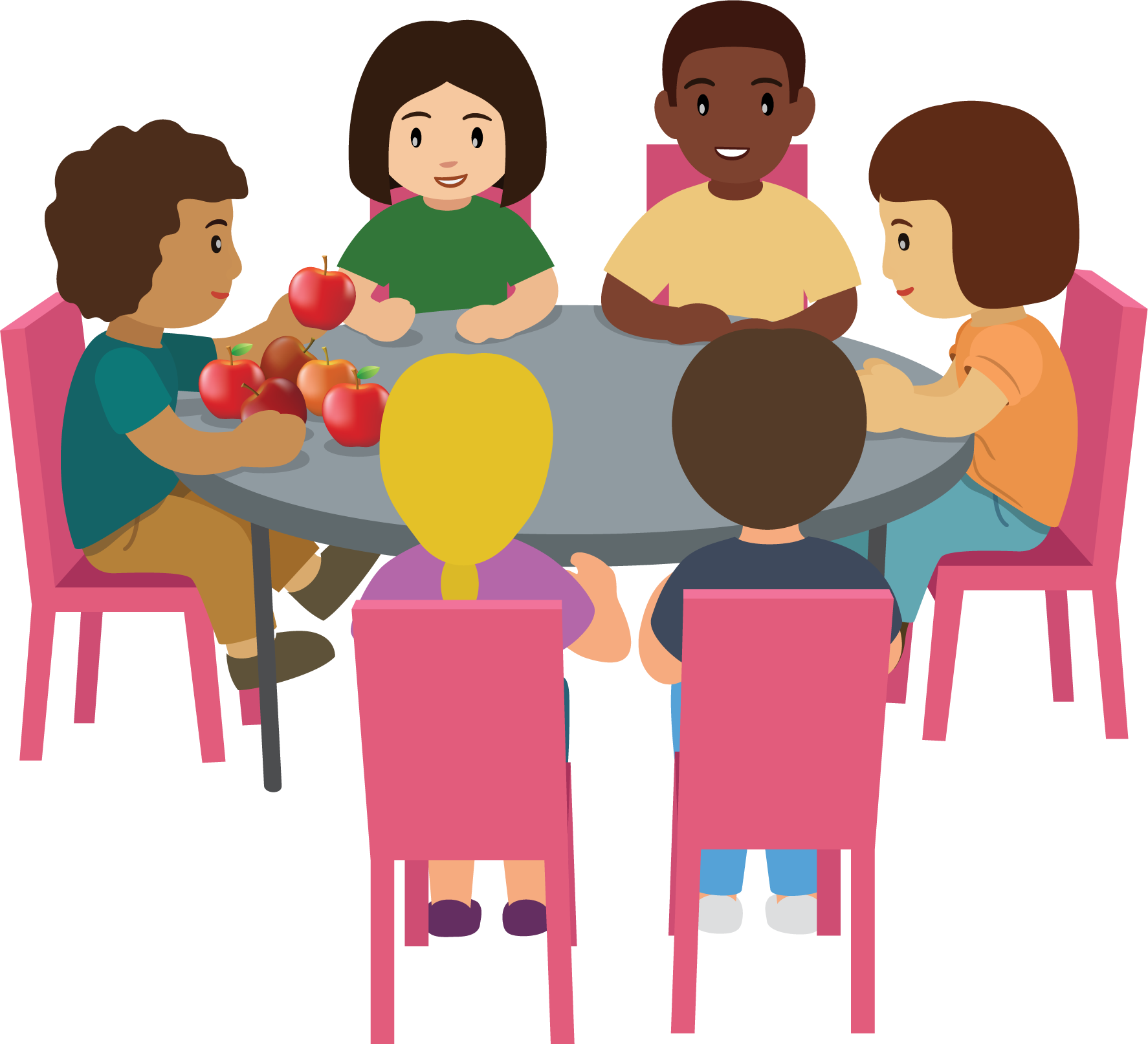 1 Which Has More?Student Task Statement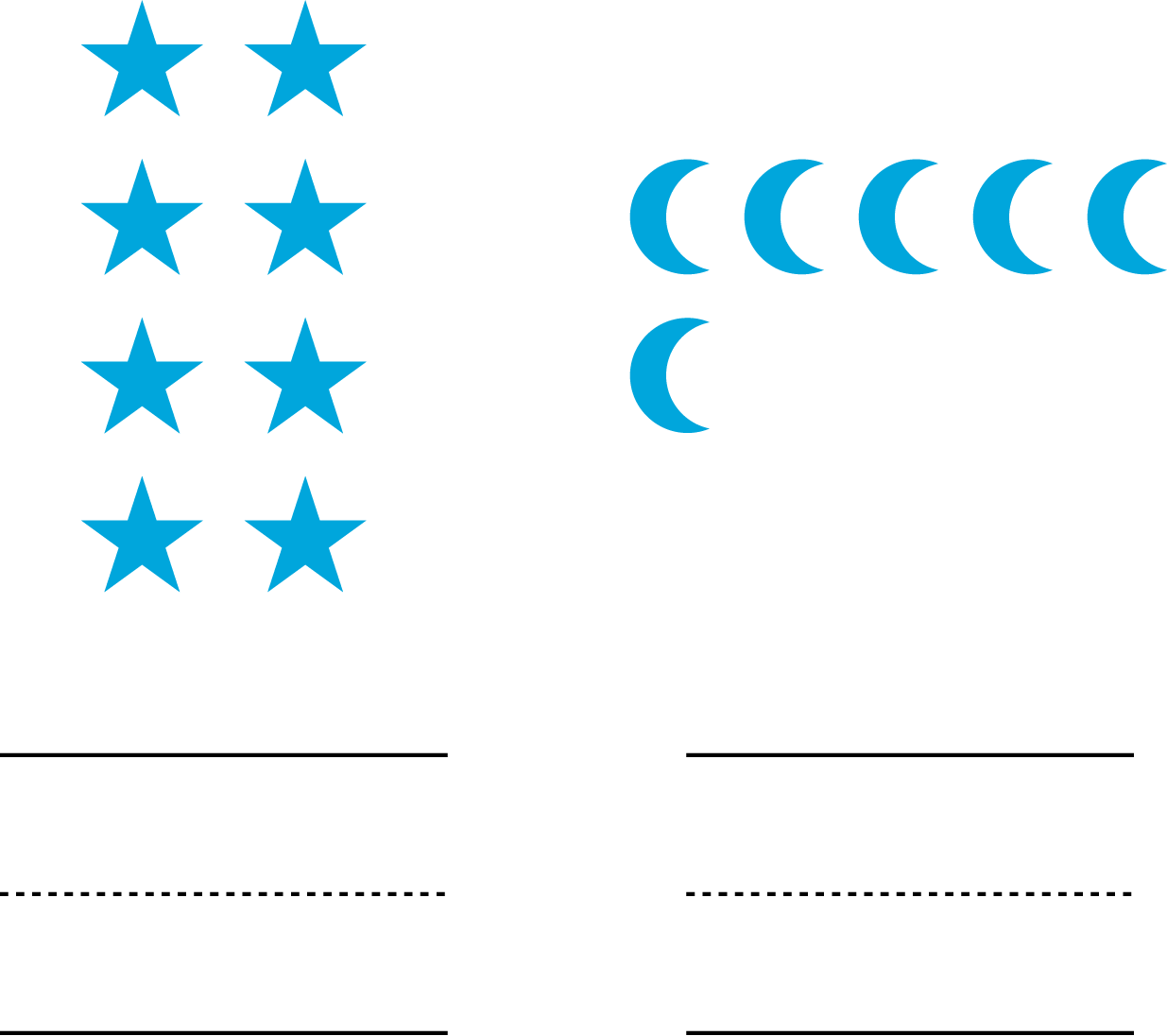 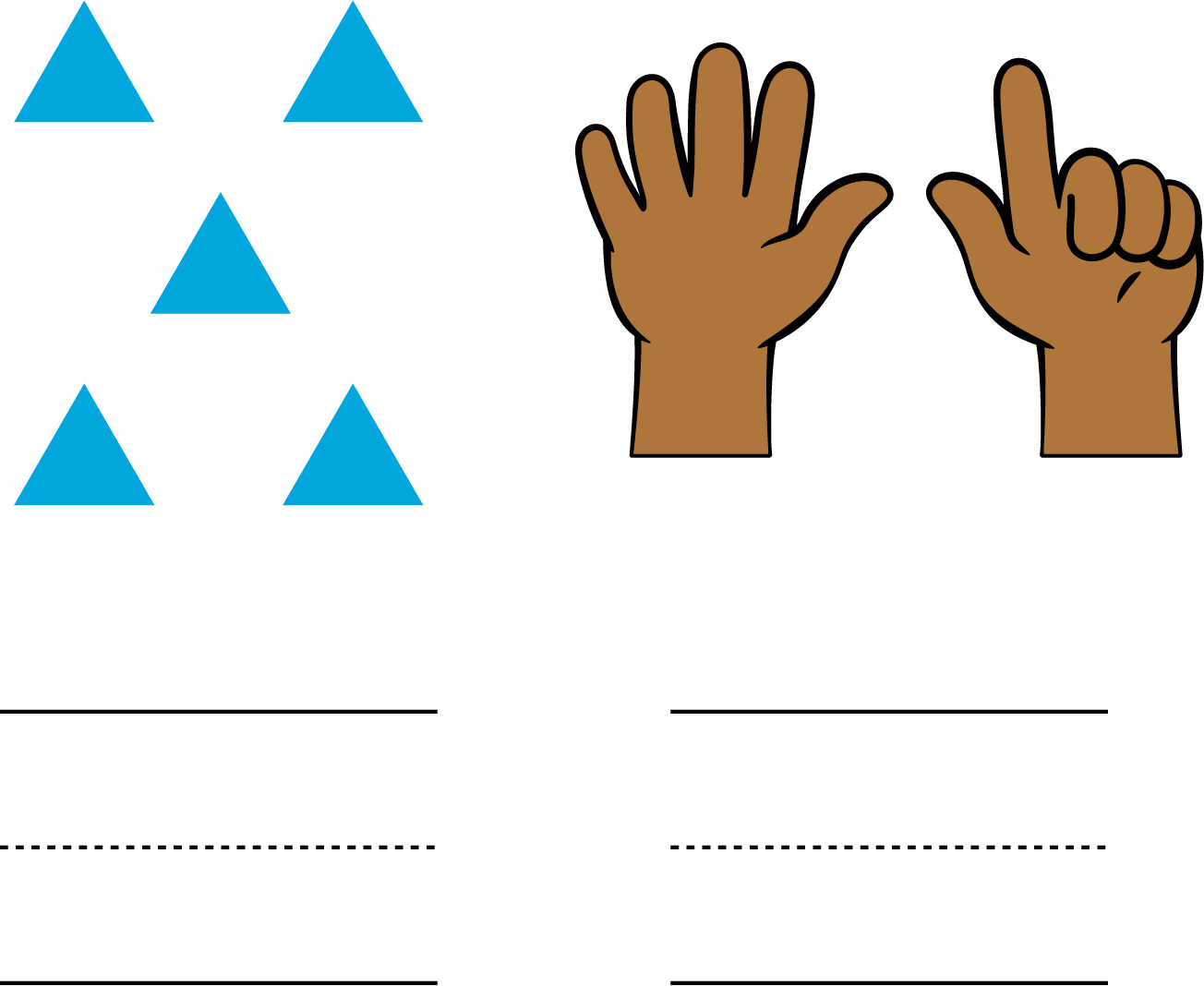 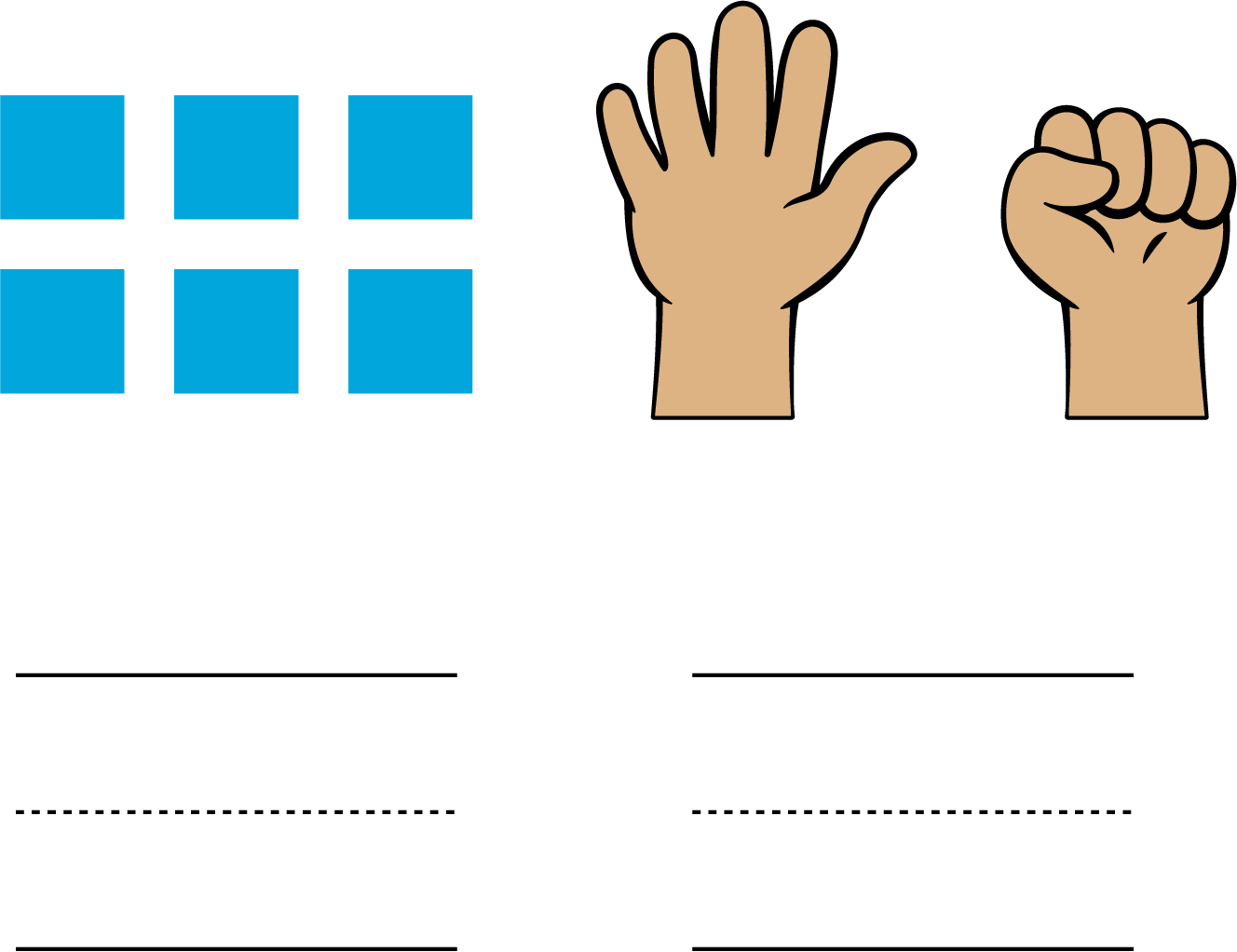 2 Introduce Less, Same, More, Numbers and ImagesStudent Task Statement3 Centers: Choice TimeStudent Task StatementChoose a center.Less, Same, More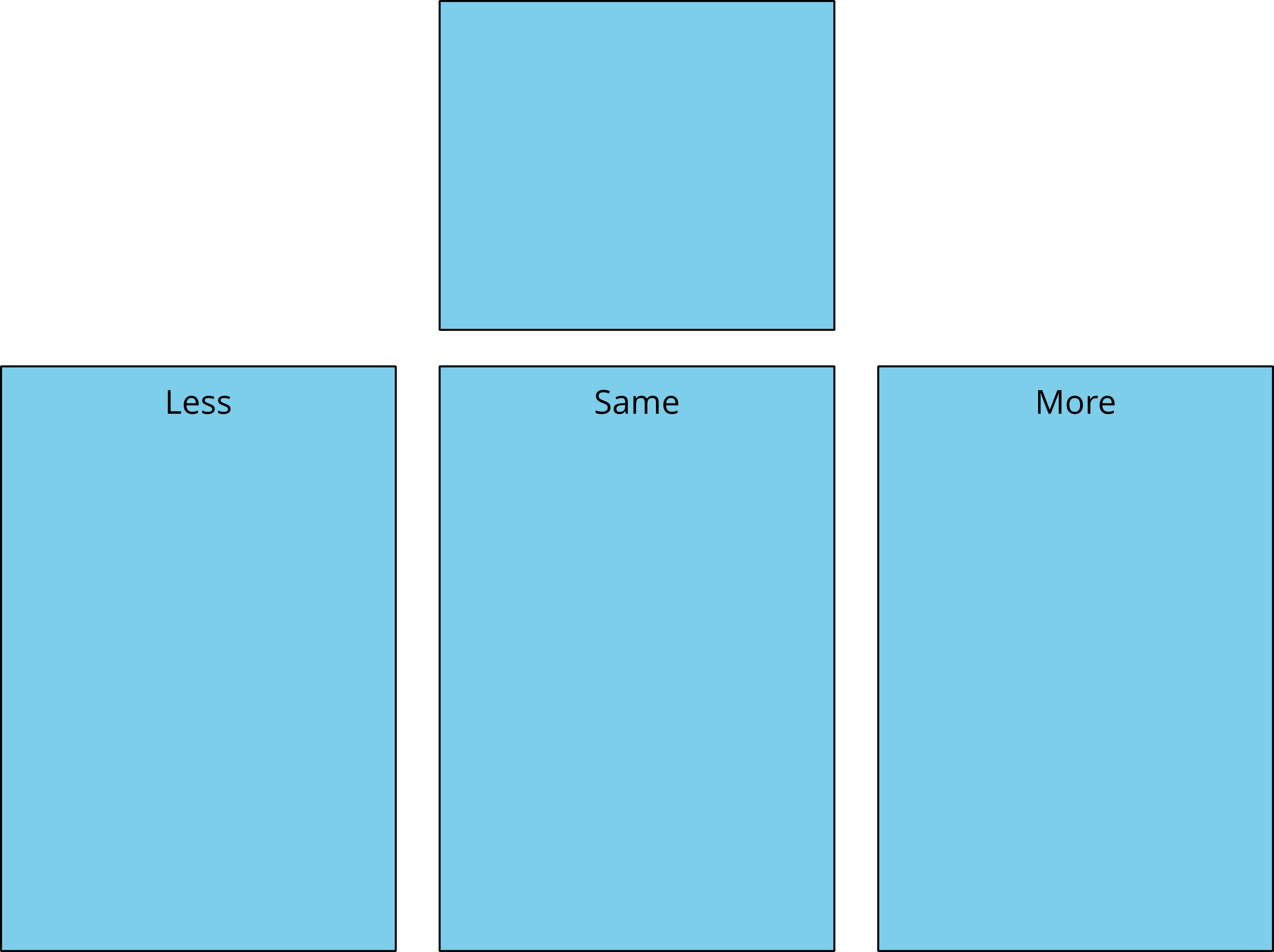 Math Libs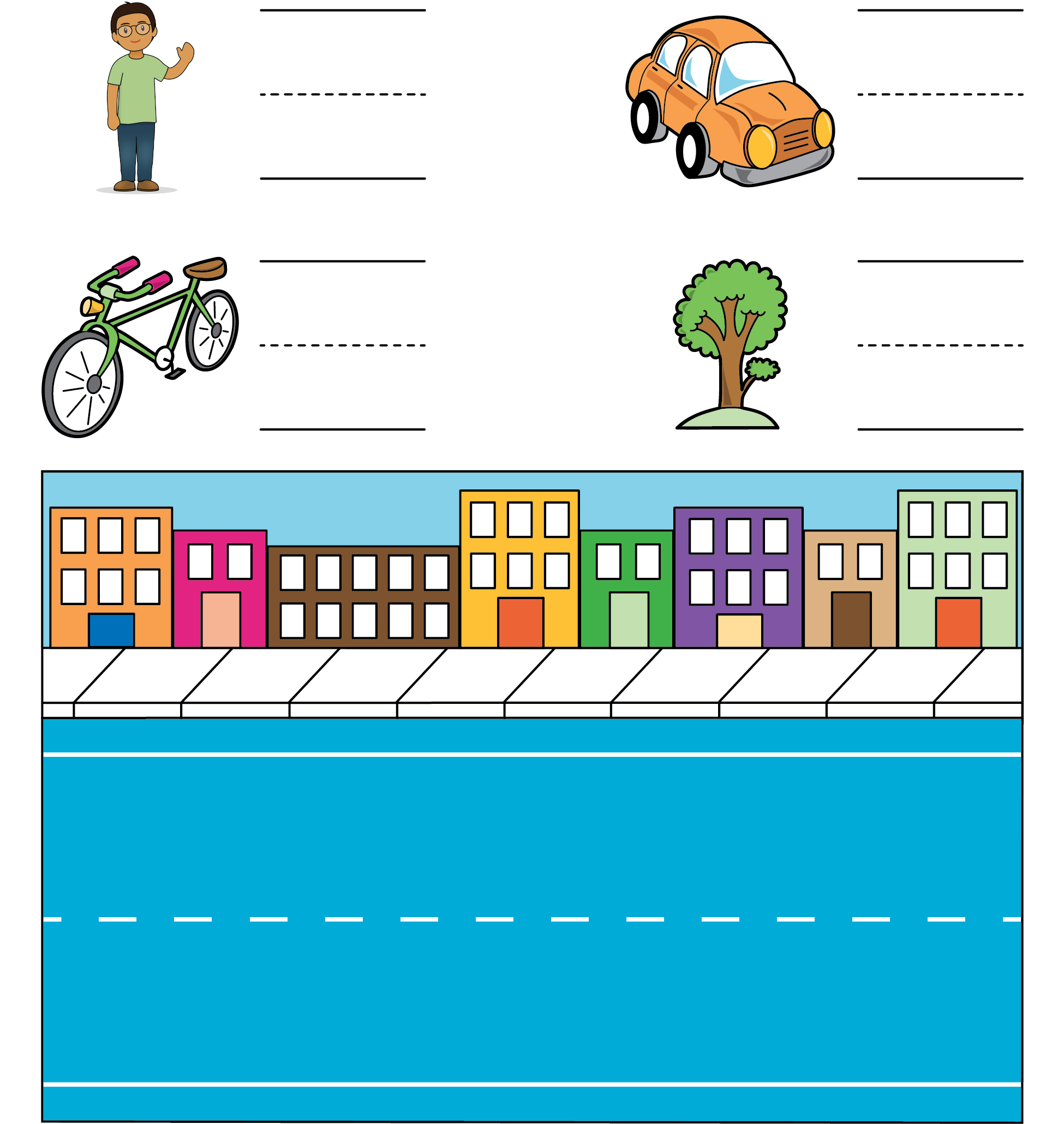 Number Race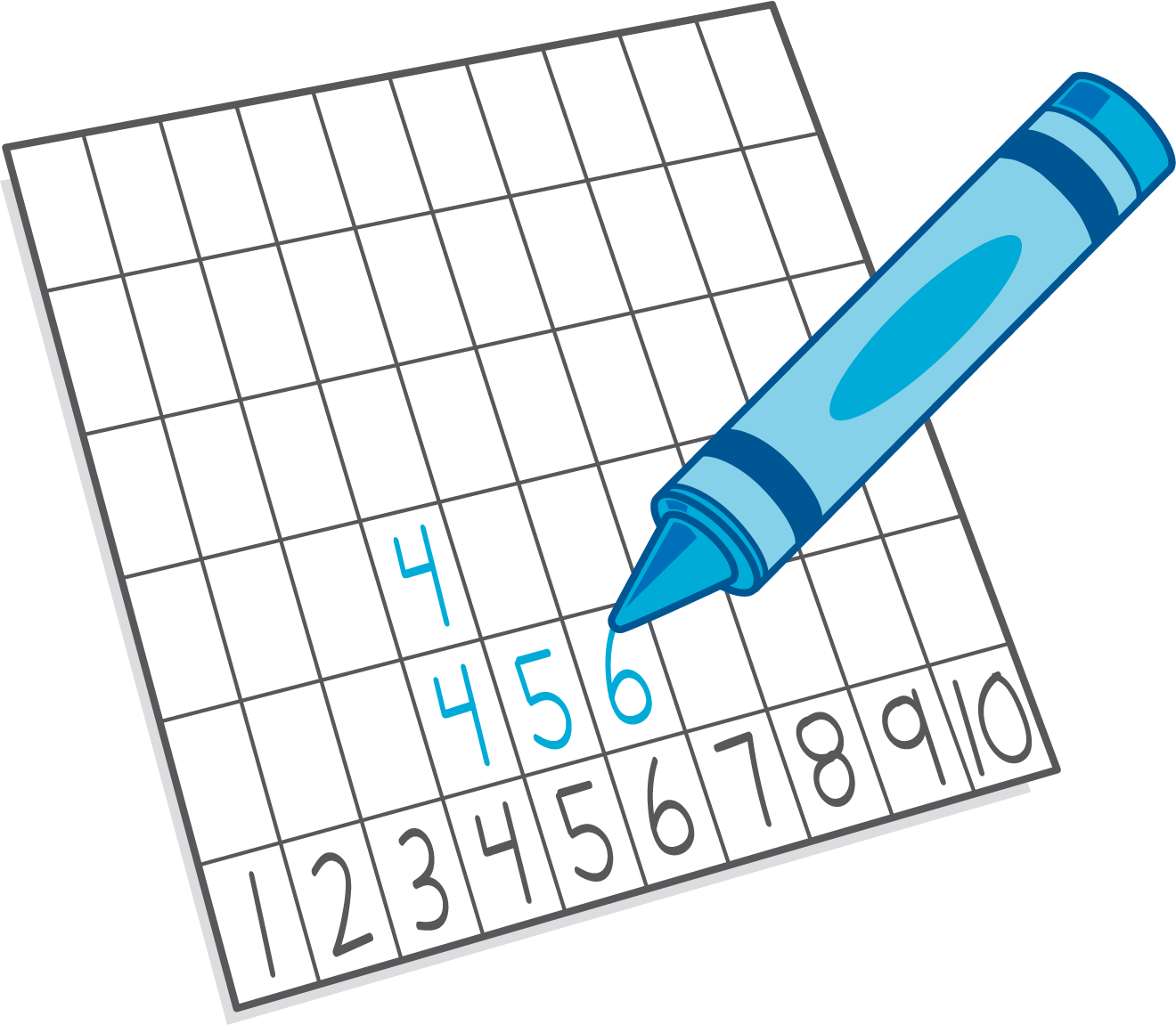 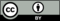 © CC BY 2021 Illustrative Mathematics®